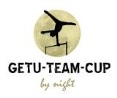 Anmeldung Team-Cup by Night 2018                             13.04.2018Verein:…………………………………………………………………………………………Name und Tel. Nr. des Leiters:………………………………………………………Wertungsrichter: wenn möglich mehr als einen …………………………………………………………………………………………………………Mannschaft 1:Kategorie:	….A	….BGeräte: …Bo, ….SP, ….RE, ….SR, ….BA, ….SSB( Bitte 3 Geräte ankreuzen )Mannschaft 2: Kategorie:	….A	….BGeräte: …Bo, ….SP, ….RE, ….SR, ….BA, ….SSB( Bitte 3 Geräte ankreuzen)Mannschaft 3: Kategorie:	….A	….BGeräte: …Bo, ….SP, ….RE, ….SR, ….BA, ….SSB( Bitte 3 Geräte ankreuzen)Mannschaft 4: Kategorie:	….A	….BGeräte: …Bo, ….SP, ….RE, ….SR, ….BA, ….SSB( Bitte 3 Geräte ankreuzen)Anmeldung per Mail an: 	sonja-schlatter@bluewin.chTurner NrNameVornameKategorieJahrgang12345Turner NrNameVornameKategorieJahrgang12345Turner NrNameVornameKategorieJahrgang12345Turner NrNameVornameKategorieJahrgang12345